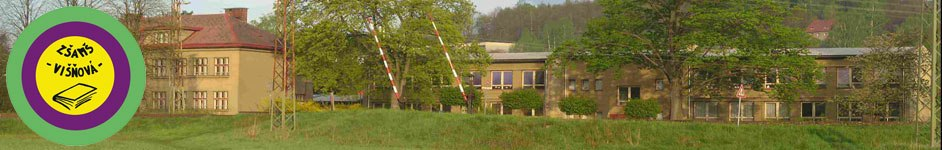 Inovace a zkvalitnění výuky směřující k rozvoji matematické gramotnosti žáků základních školEU – OPVKnázev: Násobení dvojciferným číslem - maticeautor: Lenka Křelinovápředmět: Matematika – číslo a početní operacetřída: 4. třídaNásobení dvojciferným číslemNejprve vás seznámím co je to MATICE = schematické uspořádání čísel do obdélníků či čtverců z m řádky a z n sloupků. Např.:4 	. 	12		 = 		48Kolik koleček je v každé z těchto matic?BBBBBBBBBB 			OOOOO 			DDDDDDDDDBBBBBBBBBB 			OOOOO 			   DDDDDDDDDBBBBBBBBBB 			OOOOO 			      DDDDDDDDDBBBBBBBBBB			 OOOOO 			         DDDDDDDDDBBBBBBBBBB			 OOOOO 				  DDDDDDDDD_____________			 __________		 ___________________Namaluj matice pro:Hodnocení: 164830